NICE technical team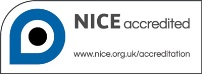 FINALNICE staff:Role:Start Date:End Date:Lisa BoardmanGuideline LeadNov-19Josh SouthProject ManagerJun-19Odette Megnin-ViggarsSenior Systematic ReviewerDec-22Kelly WilliamsSystematic ReviewerJan-20Aye PaingSystematic ReviewerDec-19Armina PauleSystematic ReviewerDec-19Paul JacklinSenior Health EconomistJun-19Stephen MurphyClinical AdvisorJun-19Georgina WinneyBusiness AdministratorSep-20Elise HaslerInformation ScientistSep-20Laura Elliff-O’SheaSenior Systematic ReviewerJun-20Dec-22Vanessa NunesGuideline LeadJun-19Nov-19Jen FrancisSenior Systematic ReviewerJun-19Sep-19Louise CrathorneSenior Systematic ReviewerSep-19Feb-20Agnesa MehmetiInformation ScientistJun-19Jan-20Neroli HarrisInformation ScientistFeb-20Sep-20Meleshah BrownBusiness AdministratorSep-19Jan-20